                                 Province of the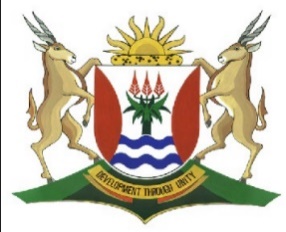 EASTERN CAPEEDUCATIONDIRECTORATE SENIOR CURRICULUM MANAGEMENT (SEN-FET)HOME SCHOOLING SELF-STUDY                                       NOTES AND ACTIVITIESActivity 1Instruction:Use the information given to prepare the Balance Sheet of Willows Traders as at 28 February 2020. The relevant notes to the Balance Sheet must be completed.Information:Post-Closing Trial Balance as at 28 February 2020Additional information:The owner, A Shai, increased his capital on 1 December 2019 by contributing an additional R26 060 in to the current banking account of the business. The entry has not been recorded.The following transactions have already been recorded in the books of the business: A new computer, R3200 was purchased on 1 November 2019.A delivery vehicle, R64000, was bought on 1 January 2020Depreciation has been calculated as follows:Shop equipment, R600Vehicles, R3 024The mortgage loan from TT Bank is repayable in instalments of R20 000 on October each year.The fixed deposit at AA Bank comprised of the following:R8 000 [maturity date 31 December 2020]R4000[maturity date 15 November 2021] ANSWER BOOKActivity 1Willows TradersBalance sheet as at 28 February 2020Willows TradersNotes to the financial statement for the year ending 28 February 2020Activity 2 Instruction: Use the information given to prepare the Balance Sheet of Navix Traders as at 28 February 2020. The relevant notes to the Balance Sheet must be completed.Information:Post-Closing Trial Balance as at 28 February 2020Additional informationThe capital balance was R799 500 on 1 March 2019. The owner increased his capital by R100 000 during the financial year. This has already been properly recorded.R30 000 of the fixed deposit matures in the next financial year. The rest matures in 2022. The loan is reduced by R5500 each month, so R66 000 will be repaid within the next financial year.Drawings for the year: R240 000+R4500 =R244 500ANSWER BOOKActivity 2Navix TradersBalance sheet as at 28 February 2020Navix TradersNotes to the financial statement for the year ending 28 February 2020ANALYSIS AND INTERPRETATION OF FINANCIAL STATEMENTSFinancial statements consist of:An income Statement which indicates the net profit for the year;A Balance Sheet which reflects the financial position of a business at a specific date. On completion of the financial statements, the owner is now in a position to analyse and interpret the results of his business activities. The results of his analysis are compared with those of the previous year and are used to determine future policies and business strategies. The financial statements enable him to determine the following: profitability, liquidity, risk & market prospects and solvency:THE VALUE OF ANALYSING STATEMENTS:For the owner:The owner is able to determine the profitability of his business, i.e. he can see whether the capital he invested and risked is providing him with an adequate return. He can determine the efficiency of the purchasing policy, stock control policy and sales policy.He can establish whether operating expenses are within acceptable limits.He is able to determine the liquidity of his business, i.e. its ability to pay off short- term debts.He is in a position to compare the results of his business activities with those of the previous years and also with other similar businesses.Other persons/institutions:Banks and other financial institutions –for short and long term credit. An analysis of financial statements enables banks to determine the creditworthiness of the business and its ability to pay back loans / overdrafts.Creditors/suppliers are concerned with liquidity- the ability to quickly convert current assets into cash to pay their short term debts.The South African Revenue Services (SARS) uses and analyses statements to calculate taxable income. Employees and trade unions use financial statements for wage negotiations (Unions/employees can see what percentage of profits are allocated to salaries) and also as an indicator for job security.RATIOS AND PERCENTAGESPROFITABILITYThe following calculations are used to determine the profitability of a business Percentage gross profit on turnover (net sales):	Gross profit     	x 100Sales		                 1Percentage gross profit on cost of sales:		Gross profit                 x 100	(mark- up achieved)					Cost of sales                    1Percentage operating profit on sales:		Operating profit            	  x100Sales                          	      1Percentage operating expenses on sales:		Operating expenses   	 x100Sales                                1Percentage net profit on sales:			Net profit	   	 x100Sales                                1Note: Always us net sales figure, i.e. Sales minus Debtors allowances.InformationACE TRADERSINCOME STATEMENT FOR THE YEAR ENDED 28 FEBRUARY 2020SolutionGross profit on turnover:		120 000	x	100		=48%                                                           250 000 	              1	Gross profit on cost of sales:		120 000	x	100		=92.3%					130 000		   1operating profit on turnover/sales	35 000		x	100		=14%			   	           250 000		   1Operating expenses on turnover/sales:111 000	x	100		=44.4%					   250 000		 1Net profit on turnover/sales		25 900		x	100		=10.4%				          250 000			   1CommentNote: Alternative answers/ opinions are possible.Gross profit on sales decreased by 2% in 2020. A percentage of 48% indicates that on a sale of R100 Ace’s gross profit is R48. R52(100-48) is the cost price. Gross profit is the amount earned on each sale before operating expenses and income have been considered. In 2019 (the previous year), the target mark-up of 100% was achieved. In 2020 the target mark-up was not achieved (short by 7.7%). This needs to be investigated and corrective action must be taken. Possible causes for not achieving the target mark-up are:Excessive trade discountsSeasonal sales, specialsInaccurate mark-up calculationsInaccurate stock takingIncomplete/inaccurate record keeping etc.Operating profit on turnover decreased by 4% in 2020. Expenses absorb 44.4% of the sales revenue resulting in a low operating profit percentage of 14. Operating expenses increased by 4.4%in 2020 resulting in a lower net profit on turnover of 10.4%.The owner of Ace Traders may not be very pleased with the profitability of his business. The following suggestions may be put forward to him:Exercise better control over operating expensesIncrease sales by offering incentives such as discounts, having promotional sale, price mark-downs, clearance sales etc. Pay off or reduce the loan debt. This will increase profits significantly.Activity 3The information for 2020 below relates to Peggie Stores who uses a mark-up of 50% Required:Calculate and comment on the following percentages. The percentages of the previous year are supplied in brackets.							20193.1	Gross profit turnover				[29%]3.2	Gross profit on cost of sales			[40%]3.3	Operating profit on turnover			[10%]3.4	Operating expenses on turnover		[27%]3.5	Net profit on turnover				[8%]InformationPEGGIE STORES INCOME STATEMENT FOR THE YEAR ENDED 28 FEBRUARY 2020ANSWER BOOKACTIVITY 3RETURN ON OWNER’S EQUITYThis calculation enables the owner to determine how profitable his investment in the business is. Ideally, his return should be higher than that obtainable from outside investment such as fixed deposits.  It should be remembered that an investment in a fixed deposit entails no or very little risk.  The investor earns the current rate of interest and he gets back the capital (the amount invested).  Other investments such as shares on the stock exchange and unit trusts carry a higher risk factor. Negative growth in these investments may cause substantial losses for investors.  The capital invested in a business does not carry guarantee. The owner bears the risk and he can lose entire investment if his business venture fails. The calculation is, therefore, important in determining if the owner should still remain in business.The formula for this calculation is:Net profit                         		x	100Average owner’s equity	                          1		Note: Average owner’s equity = (Owner’s equity at beginning of year+ Owner’s equity at end of   year) ÷2Net profit is the net earnings of the owner after all expenses have been deducted. Owner’s equity is increased by the net profit and additional capital contributions and is decreased by drawings. The net profit is only transferred to the capital amount at the end of the year, but net profit is earned consistently throughout the year from the first day to the last day of the accounting period. This is why the average owner’s equity is used in the calculation. The balance of owner’s equity on the last day of previous year or the first day of the current year is added to the balance of owner’s equity on the last day of the current year and then divided by two to get the average.Information:Doidge Suppliers Extract from the notes to the financial statements for the year ended 30 June 2020Owner’s equity:Solution:120 000		        x             100                           (300 000+374 000) ÷2                        1120 000                 x     100337 000                         1=35.6%      OR120 000		                             x100½ (300 000+374 000) 		          1=35.6%Comment:Return on owner’s equity has improved by 5.6% as compared to previous year. 35.6% implies that on an investment of R100 the owner is earning R35.60. A comparison should also be made with the current bank rate or the return available on alternative investments. (Note: The return on alternative investments does not stay constant but varies over time and also between different institutions and investments.)This return is most likely higher than present rates of return on alternative investments. The extra capital put in (R50 000) has probably generated better profits. The owner should be pleased with the performance of his business.Activity 4THE FOLLOWING NOTE TO THE FINANCIAL STATEMENTS WAS EXTRACTED FROM THE FINANCIAL STATEMENTS OF LARAH STORES AS AT 28 FEBRUARY 2020Information:OWNER’S EQUITY Required:4.1	Calculate and comment on the percentage return on owner’s equity. The return in the    	previous year was 14%Answer BookLIQUIDITY RATIOSLiquidity deals with the ability of a business to meet its short term obligations (i.e. current liabilities)Current ratioThis ratio is a comparison between the current assets and current liabilities. Current assets should be higher than current liabilities. One should always have more than what one owes. The ratio should not be too high, as this means that excess funds might be tied up in stock and trade and other receivables that do not earn a return, or in cash which should rather be invested where a higher return will be earned. The formula for this ratio is:Current assets: current liabilitiesNote:Current assets consist of: inventory; trade and other receivables; Cash and cash equivalentsCurrent liabilities consist of: trade and other payables; Bank overdraftSolution:36 000   :    12 000 12 000        12 000=       3:1Comment:The ratio has increased as compared to previous year. A ratio 3:1 means that for every R1 owing on the short- term the business has R3. Should the R1 be paid off, the business would still have R2 available. Since the current assets are three times higher than current liabilities this business should not experience liquidity problems. However, they must guard against going too high.Acid test (quick) ratioThis ratio tests the ability of a business to meet its current liabilities under abnormal condition, e.g. when a business is experiencing a severe decline in sales, economic depression, etc. the current ratio includes trading stock, the acid test ratio excludes trading stock. For a business to quickly pay off its debts, it would have to sell its stock first. selling stock under pressure can result in huge losses. Stocks may have to be sold below cost. The acid test ratio tests the liquidity of a business without being compelled to sell its stock. Only trade and other receivables and cash are considered in this calculation. These two current assets are ‘quick’ assets. The formula for the acid test ratio is stated as follows: Current Assets-Trading stock (Inventory): Current liabilitiesOR Trade and other receivables +Cash   : Current liabilitiesSolution(36 000-20 000): 12 000       16 000       :  12 000       12 000       :  12 000      =   1.33         :      1Comment:Compare the ratio of the previous year with that of current year. The ratio has increased as compared to previous year. A ratio of 1.33:1 means that without having to sell its stock the business has R1.33 available for every R1 owing on the short term. This ratio is adequate. The business should not experience liquidity problems. A ratio of less than one implies that the business is probably carrying excess stocks ties up working capital, exposure to damage; theft; obsolescence etc. Working capital is the difference between current assets and current liabilities. This consists of stock, cash and the funds used to finance stock that has been bought by customers who have not yet paid (debtors). Purchase on credit and bank overdraft decrease working capital.Activity 5ITEMS EXTRACTED FROM THE BALANCE SHEET OF JJ STATIONERS AS AT 30 JUNE 2020Note: Current assets includes trading stock valued at R 76 000Financial indicators for the year ended 30 June 2019:Current ratio		: 	2:1Acid test ratio		:	1.1:1Required:Calculate and comment on the following ratios for the year ended 30 June 20205.1	Current ratio5.2	Acid test ratioSOLVENCY RATIOThis ratio determines the ability of a business to meet its liabilities. A business is solvent when total assets exceeds total liabilities (owns more than what it owes). A business is insolvent when liabilities are higher than assets (owes more than what it has). The amount by which assets exceed total liabilities is in fact the owner’s equity (Owner’s equity =Assets-Liabilities). The solvency ratio is calculated as follows:Total assets	: Total liabilitiesNote:Ratios must be expressed in its simplest form; i.e. total assets are divided by total liabilities. Total liabilities should always be stated as 1Information AVANTI STORESBALANCE SHEET AS AT 28 FEBRUARY 2020SolutionTotal assets 		=	347 000Total liabilities		=	40 000+35000			=	75 000Solvency ratio		=	347 000	:	75 000				  75 000		75000=	4.6		:	1A ratio 4.6:1 is favourable. The business is solvent. The trader should not experience any solvency problems. For every R1 owing, it has R4.60 available. Should the business pay off its debts, there would be a surplus of R3.60.Activity 6The information below was extracted from the books of Redo Stores Information:Balances at year end 30 June 2020Required:6.1	Calculate and comment on the solvency ratio. The solvency ratio was 3:1 in the previous 	year.Answer bookActivity 7Consider the following extracts of financial statements of Bella Traders, for financial period 1 March 2019 to 28 February 2020, to calculate and comment on the following:NB: Comparative figures for 2019 are provided in brackets. All goods are sold at a mark-up of 50% on cost.Gross profit on sales		(35%)Gross profit on cost of sales	(47%)Net profit on sales		(12%)Operating profit on sales	(14%)Operating expenses on sales	(18%)Return on equity		Solvency ratio			(3.5:1)Current ratio			(1.8:1)Acid test ratio			(1.5:1)Information:Extract of Income Statement for year ended 28 February 2020Extract of Balance Sheet as at 28 February 2020NB:	Owner’s equity on 1 March 2019 was R200 000. Answer bookActivity 7SUBJECTACCOUNTINGACCOUNTINGGRADEGRADE10DATETOPICBALANCE SHEET ,NOTES AND RATIOSBALANCE SHEET ,NOTES AND RATIOSBALANCE SHEET ,NOTES AND RATIOSBALANCE SHEET ,NOTES AND RATIOSBALANCE SHEET ,NOTES AND RATIOSBALANCE SHEET ,NOTES AND RATIOSTerm 2Week9TIME ALLOCATIONTIME ALLOCATION1 Week 1 Week INSTRUCTIONSSee requirements per activitySee requirements per activitySee requirements per activityRESOURCESUSE YOUR TEXTBOOK(S) & PREVIOUS ACTIVITIESUSE YOUR TEXTBOOK(S) & PREVIOUS ACTIVITIESUSE YOUR TEXTBOOK(S) & PREVIOUS ACTIVITIESUSE YOUR TEXTBOOK(S) & PREVIOUS ACTIVITIESUSE YOUR TEXTBOOK(S) & PREVIOUS ACTIVITIESUSE YOUR TEXTBOOK(S) & PREVIOUS ACTIVITIESUSE YOUR TEXTBOOK(S) & PREVIOUS ACTIVITIESUSE YOUR TEXTBOOK(S) & PREVIOUS ACTIVITIESUSE YOUR TEXTBOOK(S) & PREVIOUS ACTIVITIESUSE YOUR TEXTBOOK(S) & PREVIOUS ACTIVITIESBalance sheet accounts sectionFolDebitsCreditsCapital230 000Drawings24 700Mortgage loan: TT Bank200 000Land and buildings at cost2 72000Shop and office equipment at cost 26 940Vehicles at cost158 900Accumulated depreciation on shop and office equipment 3 000Accumulated depreciation on vehicles23 500Fixed deposit: AA Bank 12 180Trading stock 32 240Debtors control19 080Deposit for electricity     510Bank4500Petty cash   950Cash float 1 380Creditors control41000Accrued income 1 450Accrued expense1200Prepaid expense3 70Income received in advance/deferred income1 000Savings account at AA Bank600Consumable store on hand500Pension fund2500Medical aid fund4 000Creditors for salaries15 100Profit and loss account(net profit)26 000   551 800551 800Assets NoteNon-current assetsCurrent AssetsTotal assetsCurrent liabilitiesTotal equity and liabilitiesFixed  assets Land and buildingsShop EquipmentVehiclesTotalCost Accumulated depreciation Carrying value on 28  February 2019Movements Additions Disposal at carrying value DepreciationCarrying value on 28  February 2020CostAccumulated depreciation on 28 February 2020InventoryInventoryInventoryTrading stockTrading stockTrading stockConsumables stores Consumables stores Consumables stores Trade and receivablesDebtors controlDeposit for electricityAccrued income Prepaid expenseCash and cash equivalentsPetty Cash Cash FloatSavings account at TT BankCurrent portion of fixed depositOwner’s equityCapital balance on 28 February 2019204 000Additional capital contributed /capital withdrawnNet profit for the yearDrawingsCapital balance on 28 February 2020Trade and other payablesCreditors controlBank overdraftPension fundMedical aid fundCreditors for salaries Current portion of loanAccrued expenseDeferred incomeBalance Sheet accounts sectionFolDebitCreditCapital800 000Loan from Monobank610 000Land and buildings1068 000Vehicles  240 000Accumulated depreciation on vehicles123 000Equipment227 000Accumulated depreciation on equipment154 000Trading stock164 300Debtors control  75 000Creditors control62 500Fixed deposit at Monobank(6%p.a.)80 500Bank31 300Cash float 33 00Income receivable/accrued  6500Deferred income/received in advance12 50Expenses prepaid     750Consumable stores on hand  1 7 50Expenses payable/accrued 2 650Profit and loss account(net profit)145 0001898 4001898 400Assets NoteNon-current assetsCurrent AssetsTotal assetsCurrent liabilitiesTotal equity and liabilitiesFixed  assets Land and buildingsVehiclesEquipmentTotalCost Accumulated depreciation Carrying value on 28  February 2019Movements Additions Depreciation(30 000)(23 200)Carrying value on 28  February 2020CostAccumulated depreciation on 28 February 2020InventoryTrading stockConsumables stores on handTrade and receivablesDebtors controlAccrued income Prepaid expenseCash and cash equivalentsBankCash FloatCurrent portion of fixed depositOwner’s equityCapital balance on 28 February 2019Additional capital contributed /capital withdrawnNet profit for the yearDrawingsCapital balance on 28 February 2020Trade and other payablesCreditors controlCurrent portion of loanAccrued expenseDeferred incomeExample:The information below relates to Ace Traders who use a mark-up of 100%Required:Calculate and comment on the following percentages. The percentages for previous year are supplied in brackets.                                                                                        2019Gross profit on turnover/sales                             [50%]Gross profit on cost of sales                                [100%]    Operating profit on turnover/sales                       [18%]Operating expense on turnover/sales                 [ 40%]Net profit on turnover/sales                                 [12%]  Sales Cost of salesGross profitOther operating incomeRent incomeDiscount receivedGross operating incomeOperating expensesSalaries and wagesBad debtsConsumable storesAdvertisingMotor expensesMaintenance repairsTelephoneWater & electricityBank chargesInsuranceDiscount allowedTrading stock deficitDepreciationOperating profitInterest incomeProfit before interest expenseInterest expenseNet profit for the year 250 000(130 000)Sales Cost of salesGross profitOther operating incomeRent incomeDiscount receivedGross operating incomeOperating expensesSalaries and wagesBad debtsConsumable storesAdvertisingMotor expensesMaintenance repairsTelephoneWater & electricityBank chargesInsuranceDiscount allowedTrading stock deficitDepreciationOperating profitInterest incomeProfit before interest expenseInterest expenseNet profit for the year120 000  26 000Sales Cost of salesGross profitOther operating incomeRent incomeDiscount receivedGross operating incomeOperating expensesSalaries and wagesBad debtsConsumable storesAdvertisingMotor expensesMaintenance repairsTelephoneWater & electricityBank chargesInsuranceDiscount allowedTrading stock deficitDepreciationOperating profitInterest incomeProfit before interest expenseInterest expenseNet profit for the year  24 000    2000Sales Cost of salesGross profitOther operating incomeRent incomeDiscount receivedGross operating incomeOperating expensesSalaries and wagesBad debtsConsumable storesAdvertisingMotor expensesMaintenance repairsTelephoneWater & electricityBank chargesInsuranceDiscount allowedTrading stock deficitDepreciationOperating profitInterest incomeProfit before interest expenseInterest expenseNet profit for the year146 000(111 000)  Sales Cost of salesGross profitOther operating incomeRent incomeDiscount receivedGross operating incomeOperating expensesSalaries and wagesBad debtsConsumable storesAdvertisingMotor expensesMaintenance repairsTelephoneWater & electricityBank chargesInsuranceDiscount allowedTrading stock deficitDepreciationOperating profitInterest incomeProfit before interest expenseInterest expenseNet profit for the year69 000  31 00  4 000  2 200  4 000  3 500  4 700  3 800  4 500  4 500    5 00    2 00   7000Sales Cost of salesGross profitOther operating incomeRent incomeDiscount receivedGross operating incomeOperating expensesSalaries and wagesBad debtsConsumable storesAdvertisingMotor expensesMaintenance repairsTelephoneWater & electricityBank chargesInsuranceDiscount allowedTrading stock deficitDepreciationOperating profitInterest incomeProfit before interest expenseInterest expenseNet profit for the year35 000    5 00Sales Cost of salesGross profitOther operating incomeRent incomeDiscount receivedGross operating incomeOperating expensesSalaries and wagesBad debtsConsumable storesAdvertisingMotor expensesMaintenance repairsTelephoneWater & electricityBank chargesInsuranceDiscount allowedTrading stock deficitDepreciationOperating profitInterest incomeProfit before interest expenseInterest expenseNet profit for the year 35 500 (9 600)Sales Cost of salesGross profitOther operating incomeRent incomeDiscount receivedGross operating incomeOperating expensesSalaries and wagesBad debtsConsumable storesAdvertisingMotor expensesMaintenance repairsTelephoneWater & electricityBank chargesInsuranceDiscount allowedTrading stock deficitDepreciationOperating profitInterest incomeProfit before interest expenseInterest expenseNet profit for the year 25 900SalesCost of salesGross profitOther operating incomeCommission incomeGross operating incomeOperating expensesWagesBad debtsConsumable storesTelephoneSundry expensesWater & electricityBank chargesInsurance DepreciationOperating profitInterest incomeProfit before interest expenseInterest expenseNet profit for the year 184 000(126 890)SalesCost of salesGross profitOther operating incomeCommission incomeGross operating incomeOperating expensesWagesBad debtsConsumable storesTelephoneSundry expensesWater & electricityBank chargesInsurance DepreciationOperating profitInterest incomeProfit before interest expenseInterest expenseNet profit for the year   57 110   14 000SalesCost of salesGross profitOther operating incomeCommission incomeGross operating incomeOperating expensesWagesBad debtsConsumable storesTelephoneSundry expensesWater & electricityBank chargesInsurance DepreciationOperating profitInterest incomeProfit before interest expenseInterest expenseNet profit for the year    14000SalesCost of salesGross profitOther operating incomeCommission incomeGross operating incomeOperating expensesWagesBad debtsConsumable storesTelephoneSundry expensesWater & electricityBank chargesInsurance DepreciationOperating profitInterest incomeProfit before interest expenseInterest expenseNet profit for the year  71 110(55 390)SalesCost of salesGross profitOther operating incomeCommission incomeGross operating incomeOperating expensesWagesBad debtsConsumable storesTelephoneSundry expensesWater & electricityBank chargesInsurance DepreciationOperating profitInterest incomeProfit before interest expenseInterest expenseNet profit for the year 2 4000     3 00   1 560   3 600   5 070   7 970   2 110   7 780   3 000SalesCost of salesGross profitOther operating incomeCommission incomeGross operating incomeOperating expensesWagesBad debtsConsumable storesTelephoneSundry expensesWater & electricityBank chargesInsurance DepreciationOperating profitInterest incomeProfit before interest expenseInterest expenseNet profit for the year 15 720     2 00SalesCost of salesGross profitOther operating incomeCommission incomeGross operating incomeOperating expensesWagesBad debtsConsumable storesTelephoneSundry expensesWater & electricityBank chargesInsurance DepreciationOperating profitInterest incomeProfit before interest expenseInterest expenseNet profit for the year 15 920   5 600SalesCost of salesGross profitOther operating incomeCommission incomeGross operating incomeOperating expensesWagesBad debtsConsumable storesTelephoneSundry expensesWater & electricityBank chargesInsurance DepreciationOperating profitInterest incomeProfit before interest expenseInterest expenseNet profit for the year 10 3203.1 3.23.33.43.5Example:The following relate to the accounting records of Doidge SuppliersRequired:Calculate and comment on the percentage return on owner’s equity. The return in the previous year was 30%Balance at the beginning of year300 000Net profit for the year120 000Additional capital contributions 50 000Drawings(96 000)Balance at end of year374 000Balance at beginning of year180 000Net profit for the year  20 000Additional capital contribution        0Drawings  (10 000)Balance at end of year 190 0004.1Example:Information:Current assets                                  R36 000Current liabilities                               R12 000Required Calculate and comment on the current ratio. Current ratio for previous year was 1:1Example:Information:Current assets          R36 000Trading inventory      R20 000Current liabilities       R12 000Required:Calculate and comment on the acid test ratio. The acid test ratio for previous year was 1.23:1Tangible /fixed assets1 673000Current assets    89 500Owner equity1727 500Non- current liabilities   10 000Current liabilities    250005.15.2Example:The balance sheet below was extracted from the books of Avanti Stores. Required:Calculate and comment on the solvency ratio. Solvency ratio in the previous year was 3.2:1ASSETSNon-current assets Fixed/Tangible assetsFinancial assets: Fixed depositCurrent assetsInventoryTrade and other receivablesCash and cash equivalentsTotal assetsEQUITY AND LIABILITIESOwner’s equityNon-current liabilitiesMortgage loanCurrent liabilitiesTrade and other payablesTotal equity and liabilities300 000ASSETSNon-current assets Fixed/Tangible assetsFinancial assets: Fixed depositCurrent assetsInventoryTrade and other receivablesCash and cash equivalentsTotal assetsEQUITY AND LIABILITIESOwner’s equityNon-current liabilitiesMortgage loanCurrent liabilitiesTrade and other payablesTotal equity and liabilities250 000  50 000ASSETSNon-current assets Fixed/Tangible assetsFinancial assets: Fixed depositCurrent assetsInventoryTrade and other receivablesCash and cash equivalentsTotal assetsEQUITY AND LIABILITIESOwner’s equityNon-current liabilitiesMortgage loanCurrent liabilitiesTrade and other payablesTotal equity and liabilities 47 000ASSETSNon-current assets Fixed/Tangible assetsFinancial assets: Fixed depositCurrent assetsInventoryTrade and other receivablesCash and cash equivalentsTotal assetsEQUITY AND LIABILITIESOwner’s equityNon-current liabilitiesMortgage loanCurrent liabilitiesTrade and other payablesTotal equity and liabilities 25 000 17 000   5 000ASSETSNon-current assets Fixed/Tangible assetsFinancial assets: Fixed depositCurrent assetsInventoryTrade and other receivablesCash and cash equivalentsTotal assetsEQUITY AND LIABILITIESOwner’s equityNon-current liabilitiesMortgage loanCurrent liabilitiesTrade and other payablesTotal equity and liabilities347 000ASSETSNon-current assets Fixed/Tangible assetsFinancial assets: Fixed depositCurrent assetsInventoryTrade and other receivablesCash and cash equivalentsTotal assetsEQUITY AND LIABILITIESOwner’s equityNon-current liabilitiesMortgage loanCurrent liabilitiesTrade and other payablesTotal equity and liabilities272 000  40 000  35 000ASSETSNon-current assets Fixed/Tangible assetsFinancial assets: Fixed depositCurrent assetsInventoryTrade and other receivablesCash and cash equivalentsTotal assetsEQUITY AND LIABILITIESOwner’s equityNon-current liabilitiesMortgage loanCurrent liabilitiesTrade and other payablesTotal equity and liabilities347 000Fixed /Tangible assets320 000Current assets160 000Owner’s equity  20 000Loan from DG Bank300 000Current liabilities160 0006.1Turnover (sales)760 000Cost of sales533 600Gross Profit226 400Operating expenses160 000Operating profit for year  66 400Interest on loans   6  000Net profit for year  60 400Tangible assets240 000Financial Assets  10 000Fixed Deposit: DD Bank 8 %  10 000Current assets  82 000Inventories  43 000Trade and other receivables  20 000Cash and cash equivalents    9 000Total assets332 000Owners’ equity258 000Loan : DD Bank  37 500Non-current  liabilities  37 500Current liabilities  36 000Trade and other payables   36 000Total Equity and Liabilities332 0007.17.27.37.47.57.77.87.9